Instructions on Page 2.This form is for a stationary source qualifying for an Option D Registration Permit on the basis of actual or estimated actual emission calculations.* Per Minn. R. 7007.1130, subp. 8, if actual emissions of sulfur dioxide or particulate matter less than 10 microns exceeds 5 tons per year, the following recordkeeping must be kept:A) the location of the emission pointsB) the potential emissions in pounds per hour of sulfur dioxide and pm10C) the gas flow rate and temperature, stack height and diameterThe owner or operator should be prepared to submit this information within 45 days of a request from the commissionerForm RP-D1 instructionsUse this form to summarize the actual or estimated actual emissions you calculated to show or determine applicability under Option D.1a)	AQ Facility ID number – Fill in your Air Quality (AQ) Facility identification (ID) number. This is the first eight digits of the permit number for all permits issued under the operating permit program.1b)	Agency Interest ID number – Fill in your agency interest ID number. This is an ID number assigned to your facility through the Tempo database. If you don’t know this number, leave this line blank.2)	Facility name – Enter your facility name.3 - 12)	Actual emissions – For each pollutant, calculate the actual emissions for the past 12 months. (If you do not have relevant historical operating data for the facility, use Form RP-04 to estimate your actual emissions, and enter the results on this form.) Step-by-step instructions for calculating your emissions are available on the Minnesota Pollution Control Agency (MPCA) Emissions Calculations webpage, http://www.pca.state.mn.us/dm0rdc9. In addition, spreadsheets have been developed for certain operations and are available on the MPCA Small Business Environmental Assistance Program – Resources webpage, https://www.pca.state.mn.us/smallbizhelp.13)	VOC-containing materials records – Indicate that the calculations for Volatile Organic Compound/Chemical (VOC) emissions from VOC-containing materials, whether based on actual emissions or estimates (using Form RP-04), are based on purchase or use. Check “Not Applicable” only if your emissions do not include VOC emissions from VOC-containing materials.14)	HAP-containing materials records – Indicate that the calculations for HAP emissions from HAP-containing materials, whether based on actual emissions or estimates (using Form RP-04), are based on purchase or use. Check “Not Applicable” only if your emissions do not include HAP emissions from HAP-containing materials.15)	Fuel records – Indicate that the calculations for emissions from fuel combustion, whether based on actual emissions or estimates (using Form RP-04), are based on purchase or use. Check “Not Applicable” if your emissions do not include emissions from the combustion of fuel.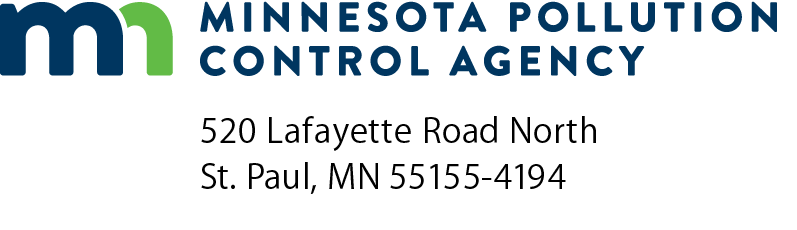 RP-D1Option D actual emission summaryAir Quality Permit ProgramDoc Type: Permit Application1a)	AQ Facility number:1a)	AQ Facility number:1a)	AQ Facility number:1b)  Agency Interest ID number:1b)  Agency Interest ID number:1b)  Agency Interest ID number:2)	Facility name:2)	Facility name:3)	Actual individual Hazardous Air Pollutant (HAP) emissions:3)	Actual individual Hazardous Air Pollutant (HAP) emissions:3)	Actual individual Hazardous Air Pollutant (HAP) emissions:3)	Actual individual Hazardous Air Pollutant (HAP) emissions:3)	Actual individual Hazardous Air Pollutant (HAP) emissions:3)	Actual individual Hazardous Air Pollutant (HAP) emissions:3)	Actual individual Hazardous Air Pollutant (HAP) emissions:3)	Actual individual Hazardous Air Pollutant (HAP) emissions:HAP nameHAP nameHAP nameHAP nameActual emissionsActual emissionsActual emissionstons/year   (must be < 5 tons/year)tons/year   (must be < 5 tons/year)tons/year   (must be < 5 tons/year)tons/year   (must be < 5 tons/year)tons/year   (must be < 5 tons/year)tons/year   (must be < 5 tons/year)tons/year   (must be < 5 tons/year)tons/year   (must be < 5 tons/year)tons/year   (must be < 5 tons/year)tons/year   (must be < 5 tons/year)tons/year   (must be < 5 tons/year)tons/year   (must be < 5 tons/year)tons/year   (must be < 5 tons/year)tons/year   (must be < 5 tons/year)tons/year   (must be < 5 tons/year)tons/year   (must be < 5 tons/year)4)	Actual Total HAP Emissions =4)	Actual Total HAP Emissions =4)	Actual Total HAP Emissions =4)	Actual Total HAP Emissions =4)	Actual Total HAP Emissions =tons/year   (must be < 12.5 tons/year)tons/year   (must be < 12.5 tons/year)5)	Actual Particulate Matter (PM ) Emissions =5)	Actual Particulate Matter (PM ) Emissions =5)	Actual Particulate Matter (PM ) Emissions =5)	Actual Particulate Matter (PM ) Emissions =5)	Actual Particulate Matter (PM ) Emissions =tons/year   (must be < 50 tons/year)tons/year   (must be < 50 tons/year)6)	Actual Particulate Matter less than 10 microns (PM10 ) Emissions =6)	Actual Particulate Matter less than 10 microns (PM10 ) Emissions =6)	Actual Particulate Matter less than 10 microns (PM10 ) Emissions =6)	Actual Particulate Matter less than 10 microns (PM10 ) Emissions =6)	Actual Particulate Matter less than 10 microns (PM10 ) Emissions =tons/year   (must be < 50 tons/year)tons/year   (must be < 50 tons/year)7)	Actual Volatile Organic Compound (VOC) Emissions =7)	Actual Volatile Organic Compound (VOC) Emissions =7)	Actual Volatile Organic Compound (VOC) Emissions =7)	Actual Volatile Organic Compound (VOC) Emissions =7)	Actual Volatile Organic Compound (VOC) Emissions =tons/year   (must be < 50 tons/year)tons/year   (must be < 50 tons/year)8)	Actual Sulfur Dioxide (SO2) Emissions =8)	Actual Sulfur Dioxide (SO2) Emissions =8)	Actual Sulfur Dioxide (SO2) Emissions =8)	Actual Sulfur Dioxide (SO2) Emissions =8)	Actual Sulfur Dioxide (SO2) Emissions =tons/year   (must be < 50 tons/year)tons/year   (must be < 50 tons/year)9)	Actual Nitrogen Oxide (NOX) Emissions =9)	Actual Nitrogen Oxide (NOX) Emissions =9)	Actual Nitrogen Oxide (NOX) Emissions =9)	Actual Nitrogen Oxide (NOX) Emissions =9)	Actual Nitrogen Oxide (NOX) Emissions =tons/year   (must be < 50 tons/year)tons/year   (must be < 50 tons/year)10)	Actual Carbon Monoxide (CO) Emissions =10)	Actual Carbon Monoxide (CO) Emissions =10)	Actual Carbon Monoxide (CO) Emissions =10)	Actual Carbon Monoxide (CO) Emissions =10)	Actual Carbon Monoxide (CO) Emissions =tons/year   (must be < 50 tons/year)tons/year   (must be < 50 tons/year)11)	Actual Lead (Pb) Emissions =11)	Actual Lead (Pb) Emissions =11)	Actual Lead (Pb) Emissions =11)	Actual Lead (Pb) Emissions =11)	Actual Lead (Pb) Emissions =tons/year   (must be < 0.5 tons/year)tons/year   (must be < 0.5 tons/year)12)	Actual Greenhouse Gas (as CO2e) Emissions =12)	Actual Greenhouse Gas (as CO2e) Emissions =12)	Actual Greenhouse Gas (as CO2e) Emissions =12)	Actual Greenhouse Gas (as CO2e) Emissions =12)	Actual Greenhouse Gas (as CO2e) Emissions =tons/year   (must be < 50,000 tons/year)tons/year   (must be < 50,000 tons/year)13)	VOC-containing materials records based on:	 Purchase	 Use	 Not Applicable13)	VOC-containing materials records based on:	 Purchase	 Use	 Not Applicable13)	VOC-containing materials records based on:	 Purchase	 Use	 Not Applicable13)	VOC-containing materials records based on:	 Purchase	 Use	 Not Applicable13)	VOC-containing materials records based on:	 Purchase	 Use	 Not Applicable13)	VOC-containing materials records based on:	 Purchase	 Use	 Not Applicable13)	VOC-containing materials records based on:	 Purchase	 Use	 Not Applicable13)	VOC-containing materials records based on:	 Purchase	 Use	 Not Applicable14)	HAP-containing materials records based on:	 Purchase	 Use	 Not Applicable14)	HAP-containing materials records based on:	 Purchase	 Use	 Not Applicable14)	HAP-containing materials records based on:	 Purchase	 Use	 Not Applicable14)	HAP-containing materials records based on:	 Purchase	 Use	 Not Applicable14)	HAP-containing materials records based on:	 Purchase	 Use	 Not Applicable14)	HAP-containing materials records based on:	 Purchase	 Use	 Not Applicable14)	HAP-containing materials records based on:	 Purchase	 Use	 Not Applicable14)	HAP-containing materials records based on:	 Purchase	 Use	 Not Applicable15)	Fuel records based on:	 Purchase	 Use	 Not Applicable15)	Fuel records based on:	 Purchase	 Use	 Not Applicable15)	Fuel records based on:	 Purchase	 Use	 Not Applicable15)	Fuel records based on:	 Purchase	 Use	 Not Applicable15)	Fuel records based on:	 Purchase	 Use	 Not Applicable15)	Fuel records based on:	 Purchase	 Use	 Not Applicable15)	Fuel records based on:	 Purchase	 Use	 Not Applicable15)	Fuel records based on:	 Purchase	 Use	 Not Applicable